Chief Scientist Office Outturn Summary 2016-17Summary of Information ProvidedExtract of annual figures from official internal monitoring documents. Although largely unaltered minor presentational changes may have applied to non numerical information such as text descriptions.Purpose of the Information ProvidedTo provide a more detailed insight into how the budgets delegated to the Scottish Government Chief Scientist Office are utilised.Annual Outturn Summary 2016-17Programme Line Detail - Research Royalties ReceivedProgramme Line Detail - NIHR Research ProgrammesProgramme Line Detail - Research Initiatives* CSO mades a £25k contribution to BfAM by way of internal budget transfer.Programme Line Detail - Research SupportNote: some secondee staff costs have been excluded from these tables but are reflected in the total for research Support in the Annual outturn Summary.Programme Line Detail – PrecisionAbbreviations UsedETM		- [Experimental and Translational Medicine]TCS		- [Translational Clinical Studies]HSP		- [Health Services & Population Health]HIPS		- [Response Mode Funding [Health Improvement, Protection and Services]HICG		- [Health Informatics Challenge Grants]ASM		- [Applied Stratified Medicine]SPHSU		- [Social and Public Health Sciences Unit]HERU		- [Health Economics Research Unit]HSRU		- [Health Services Research Unit]NMAHPRU		- [Nursing, Midwifery and Allied Health Professions Research Unit]IHR		- [Institute for Hearing Research]SCPHRP		- [Scottish Collaboration for Public Health Research and Policy]SCREDS		- [Scottish Clinical Research Excellence Development Scheme]SGP		- [Scottish Genomics Partnership]CGA		- [Catalytic Grant Award]SCAF		- [Senior Clinical Academic Fellowship]PDF		- [Postdoctoral Training FellowshipDTF		- [Doctoral Fellowship]AUKCAR	- [Asthma UK Clinical Academic Researcher]SCREDS	- [Scottish Clinical Research Excellence Development Scheme]CZP		- [Primary Care Research Career Award]CZB		- [Biomedical and Therapeutic Research]CZF		- [Research Training Fellowship]CZG		- [Small Grant Application]CZH		- [Health Services Research]CZS		- [Postgraduate Studentship in Health Services Research]SCD		- [Senior Clinical Fellowship]PCRCA	- [Primary Care Research Award]ARPG		- [Applied Research Programme Grant]SCPH		- [Scottish Collaboration for Public Health Research & Policy]SISCC		- [Scottish Improvement Science Collaborating Centre]UKCC		- [UK Cochrane Centres]EHIRC 	- [E-Health Informatics Research Centres]NCRI 		- [National Cancer Research Institute]ECMC		- [Experimental Cancer Research Medicine Centres]NPRI		- [National Prevention Research Initiative]TIRI		- [Translational Infection Research Initiative]BfAM 		- [Board for Academic Medicine]UKCRC 	- [UK Clinical Research Collaboration]SINAPSE	- [Scottish Imaging Network: A Platform for Scientific Excellence]PEG		- [Pubic Engagement GroupDissemination] (inc OSCHR Management Charge)HRA		- [Health Research Authority]OSCHR	- [Office for Strategic Coordination of Health Research]AREC		- [Research Ethics Committee A]SHiL		- [Scottish Health Innovations Ltd] i4i		- [NIHR Invention for Innovation]MRS		- [Medical Research Scotland]MRC		- [Medical Research Council]NIHR		- [National Institute for Health Research]NETCC	- [NIHR Evaluation, Trials and Studies Coordinating Centre]5.	Explanatory notesETMExperimental and Translational Research Committee – a response mode funding committee covering experimental and translational medicine. Active from 2010 to 2015. TCSTranslational Clinical Studies Research Committee – replaced the ETM committee. Active 2016 – presentThe TCS Committee considers applications for research aimed at improving treatments and / or diagnostic approaches for conditions of clinical importance to the population of Scotland.Applications must demonstrate the clinical relevance of the research and its potential for translation into clinical practice. Applications that seek to address questions of clinical importance in small patient groups (e.g. rare diseases) are welcomed.Development, feasibility or pilot studies providing essential data to underpin applications for definitive studies to other funders form a major proportion of the portfolio.http://www.cso.scot.nhs.uk/funding-2/response-mode-funding-schemes/translational-clinical-studies-research-committee/ HSPHealth Services and Population Health Research Committee – a response mode funding committee covering health services and population health. Active from 2010 to 2015. HIPSHealth Improvements, protection and Services Committee – replaced the HSP committee. Active 2016 – present.The HIPS Committee considers applications for research aimed at improving or protecting population health or improving the quality, safety and/or effectiveness of healthcare in Scotland.  Applications must demonstrate the relevance and importance of the research and its potential for significant impact on health in Scotland. A clear pathway for translation of the results into policy and/or practice must be presented. Development, feasibility or pilot studies that will provide essential data to underpin applications for definitive studies to other funders are expected to form a major proportion of the portfolio.http://www.cso.scot.nhs.uk/funding-2/response-mode-funding-schemes/health-improvement-protection-and-services-research-committee/ Policy Priorities grantsFrom time-to-time, CSO may issue open competition calls for research focused on addressing important policy questions identified within the Scottish Government Health and Social Care Directorates. The scope of the calls will be defined by Scottish Government policy teams in collaboration with CSO and will be informed by the needs for research at the time.  Successful applications will be funded by policy team budgets.http://www.cso.scot.nhs.uk/funding-2/policyresearch/ Charities co-fundingPartnership arrangements between CSO and medical research charities to support research projects and fellowships.http://www.cso.scot.nhs.uk/outputs/cso-funded-research/charity-collaborations/ NSS – ISD Statisticians ServiceUntil 2015 CSO provided funding directly to ISD (eDRIS http://www.isdscotland.org/Products-and-Services/eDRIS/) to support work on CSO grants.  This funding has ceased with eDRIS support on grants funded directly through the grants themselves.ASMApplied Stratified Medicine – a call was issued in 2014 inviting applications looking at the potential for the introduction of stratified medicine approaches into clinical practice. A total of 4 projects were funded.http://www.cso.scot.nhs.uk/outputs/cso-funded-research/asm/HICGHealth Informatics Challenge Grants – a call that was issued in 2014 inviting applications for research to address NHS challenges through health informatics approaches.http://www.cso.scot.nhs.uk/outputs/cso-funded-research/higs/ HERUHealth Economics Research Unit at the University of Aberdeen is a health economics research centre, to deliver applied and methodological work across a broad range of policy-relevant fields including technology assessment, workforce, person-centred care and public health.https://www.abdn.ac.uk/heru/HSRUHealth Services Research Unit at the University of Aberdeen is a health services research centre that studies and evaluates clinical activities with a view to improving effectiveness and efficiency in health care and to build capacity in health services research through training and other development activities.https://www.abdn.ac.uk/hsru/ NMAHPRUNursing, Midwifery and Allied Health Professions Research Unit (NMAHP RU) is a multidisciplinary national research unit with academic bases within Glasgow Caledonian University and the University of Stirling.http://www.nmahp-ru.ac.uk/IHRThe MRC/CSO Institute of Hearing Research - Scottish Section is a strategic partnership between the Medical Research Council, the Chief Scientist Office and The University of Nottingham.http://www.nottingham.ac.uk/mrcihr/SPHSUThe MRC/CSO Social and Public Health Science Unit is a partnership between the Medical Research Council, CSO and the University of Glasgow to undertake public health research. http://www.gla.ac.uk/researchinstitutes/healthwellbeing/research/mrccsosocialandpublichealthsciencesunit/ SCPHRPScottish Collaboration for Public Health research and Policy is a partnership between the Medical Research Council, CSO and the University of Edinburgh to undertake public health research.http://www.scphrp.ac.uk/ SISCCScottish Improvement Science Collaborating Centre is a partnership between Scottish Funding Council, CSO, NHSEducation for Scotland and the Health Foundation to support improvement science in health and social care.http://siscc.dundee.ac.uk/ EHIRCA partnership between MRC, CSO and other funders to support the development of health informatics research that laid the foundation for the development of the Farr Institute in Scotland (http://www.farrinstitute.org/) NPRINational Prevention Research Initiative was a partnership between MRC, CSO and other funders to support research into chronic disease prevention.  The initiative started in 2005 and has now completed.  https://www.mrc.ac.uk/research/initiatives/national-prevention-research-initiative-npri/TIRIUK Clinical Research Collaboration Translational Infection Research Initiative was a partnership of funders to support research into microbiology and infectious diseases in the UK.http://www.ukcrc.org/research-coordination/joint-funding-initiatives/microbiology-and-infectious-diseases-research-funding/ Lifelong Health & WellbeingThe Lifelong Health and Wellbeing  was a partnership between, MRC, CSO and other funders has now completed  in 2015 to support research addressing factors throughout life that influenced health and wellbeing in older age.https://www.mrc.ac.uk/research/initiatives/lifelong-health-wellbeing/ CGACatalytic Grant Awards – scheme launched in 2016. Provides funding of up to £35,000 for short projects to provide key supporting evidence to underpin already well formulated plans for subsequent applications to other research funders.http://www.cso.scot.nhs.uk/funding-2/development-work/Scottish Genomes PartnershipA partnership for Scottish Universities and the NHS Scotland genetics services funded by CSO and the Medical Research Council to support genomics research In Scotland and a rare disease genomics collaboration with Genomics England.https://www.scottishgenomespartnership.org/ NIHR/NETSCCContribution to four National Institute of Health Research (https://www.nihr.ac.uk/) programmes managed by the NIHR Evaluation, Trials and Studies Coordinating Centre. This allows research based in Scotland to apply for funding for the following schemes:Efficacy and Mechanism Evaluation ProgrammeHealth Services and Delivery Research Programme (researcher led scheme only)Health Technology Assessment ProgrammePublic Health Research ProgrammeSHAREThe Scottish Health Research Register - a a register of people interested in participating in health research and who agree to allow SHARE to use the coded data in their various NHS computer records to check whether they might be suitable for health research studies.https://www.registerforshare.org/ ISD Safe Haven – NSSTo support a national data safe haven for the safe and secure provision and linkage of deindentified data from national health data sets for approved research.NRS Biorepositories accreditation – Healthcare Improvement Scotland To support Healthcare Improvement Scotland-run accreditation scheme for NHS human tissue banks in Scotland to provide assurance to the public and research community that human tissue is collected, stored and used appropriately for health research.http://www.healthcareimprovementscotland.org/our_work/governance_and_assurance/human_tissue_banks.aspx Allocations to Health BoardsCSO invests ~£40m each year to support NHS Research Scotland to conduct research.  The purpose of the principal funding streams is set-out below:NRS Researcher Support – this is used to “buy-out” clinician time to enable them to conduct research.NRS Service Support – is used to reimburse the additional patient care costs to the NHS arising as a result of supporting external research.   NRS Infrastructure – this pays for underpinning NHS infrastructure staff to support studies (e.g. research nurses, pharmacists, radiologists, statisticians etc.).  It also funds the NRS disease specific research networks in areas such as cancer, dementia and diabetes as well as NRS biorepositories and data safe havens.NRS Career Research Fellowships – this funding stream provides protected time for new research active NHS clinicians to engage in clinical research. NRS R&D Management – this funds the staff who manage studies (e.g. costing, liaising with funders, monitoring etc.).Change Log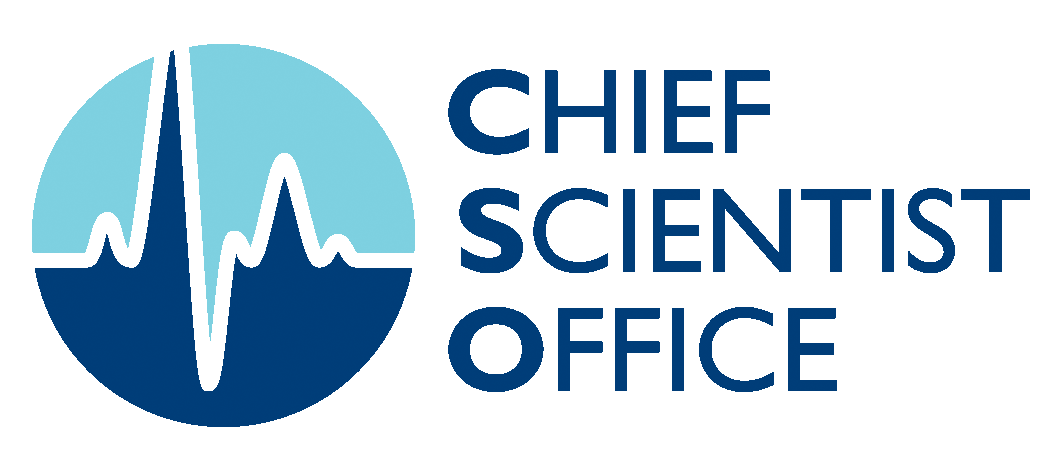 Programme lineProgramme lineBudget £000sExpenditure £000sResearch Royalties Received(55)(91)NIHR Research Programmes7,6809,827Research Initiatives13,87911,763Research Support40,24040,167Precision3,0003,000Total64,74464,666ExpenditureExpenditureTotal for YearRoyalties Received(243,559)Royalties Shared with MRS152,225Total(91,335)ExpenditureExpenditureTotal for YearNIHR / NETSCC Managed Programmes - Devolved Administration Contribution9,826,880Total9,826,880ExpenditureExpenditureTotal for YearGrant - ETM1,819,116Grant - TCS190,925Grant - HSP2,639,811Grant - HIPS175,738NHS National Services Scotland - ISD Statisticians Services58,948Grant - Catalytic Grants 324,048Grant - Policy Priorities Grants0Grant - Charities co-funding104,513Unit - SPHSU800,000Unit - HERU835,456Unit - HSRU874,452Unit - NMAHPRU731,840Unit - IHR356,152Unit - SCPHRU326,789Fellowships - CAF, PDF, DTF914,837Fellowships - AUKCAR104,880Fellowships - CHARITY146,080Fellowships - SCAF210,291SCREDS(3,361)SISCC200,000UKCC66,850EHIRC [E-Health Informatics Research Centres]50,000NCRI42,613NPRI [National Prevention Research Initiative]20,000TIRI [Translational Infection Research Initiative]1,493Lifelong Health & Wellbeing23,157BfAM [Board for Academic Medicine]*0UKCRC [UK Clinical Research Collaboration] - Tissue Directory20,000SINAPSE10,000Scottish Genomics Partnership500,000PEG and Committee Meeting Costs5,408Dissemination (inc OSCHR Management Charge)76,961Ethics Support (HRA)88,190Journal Corrections(501)Correction to HF basedata(943)Total11,713,742NHS Board AllocationsNHS Board AllocationsTotal for YearScotlandAREC - NHS Lothian33,000Total33,000NHS Board AllocationsNHS Board AllocationsTotal for YearTotal for YearNRS - NHS Ayr & Arran679,000679,000NRS - NHS Borders194,000194,000NRS - NHS Dumfries & Galloway259,000259,000NRS - NHS Fife673,000673,000NRS - NHS Forth Valley495,000495,000NRS - NHS Grampian5,563,0005,563,000NRS - NHS Greater Glasgow12,507,00012,507,000NRS - NHS National Waiting Times Centre Board219,000219,000NRS - NHS Highland565,000565,000NRS - NHS Lanarkshire586,000586,000NRS - NHS Lothian9,135,0009,135,000NRS - NHS Tayside7,275,0007,275,000NRS Permissions CC - NHS Grampian205,000205,000SHARE - NHS Tayside294,000294,000ISD Safe Haven - NHS National Services Scotland150,000150,000NRS Biorepositories Accreditation - Healthcare Improvement Scotland53,39153,391Ophthalmology and PC PhD7,0007,000Total38,859,391ExpenditureExpenditureTotal for YearNRS Central Management Team424,118SHIL Running Costs367,000Excess Treatment Costs [via SHIL]446,874Portfolio Adoption Support23,268UK CRF Network10,000NRS Conference15,882NEW - Shil Website Grant20,000Total1,307,142ExpenditureExpenditureTotal for YearPrecision Medicine Ecosystem3,000,000Total3,000,000V1.04 August 2017Initial VersionV1.14 August 2017Explanatory notes added – AmcN and TB